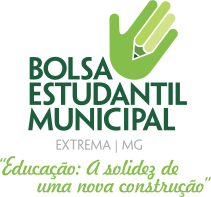 REUNIÃO DE CADASTRO 11/03/2020Cadastro 11 de Março de 2020Cadastro 11 de Março de 2020Cadastro 11 de Março de 2020SEQNOMEOBSERVAÇÃO1Alexandra Barboza Rodrigues de Oliveira2Arielly de Fátima Costa 3Camila Natasha Nascimento Qualto4Carla Monaliza da Silva5Jean Castilho Leite6Letícia Lima Riserio Bonfim7Maria Eduarda Santana Novaes Cajado8Mariane Jéssica da Silva9Natasha Aparecida Gomes de Oliveira10Stefany Bispo Barbosa11Vitor Vinicius de Lima Moraes